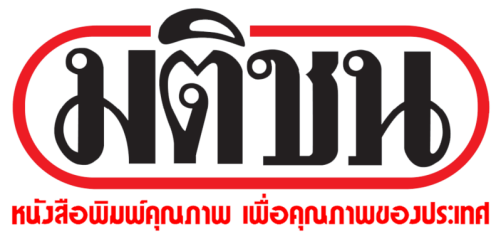 หนังสือพิมพ์ฉบับวันอังคารที่ 13 มิถุนายน 2560 หน้าที่ 12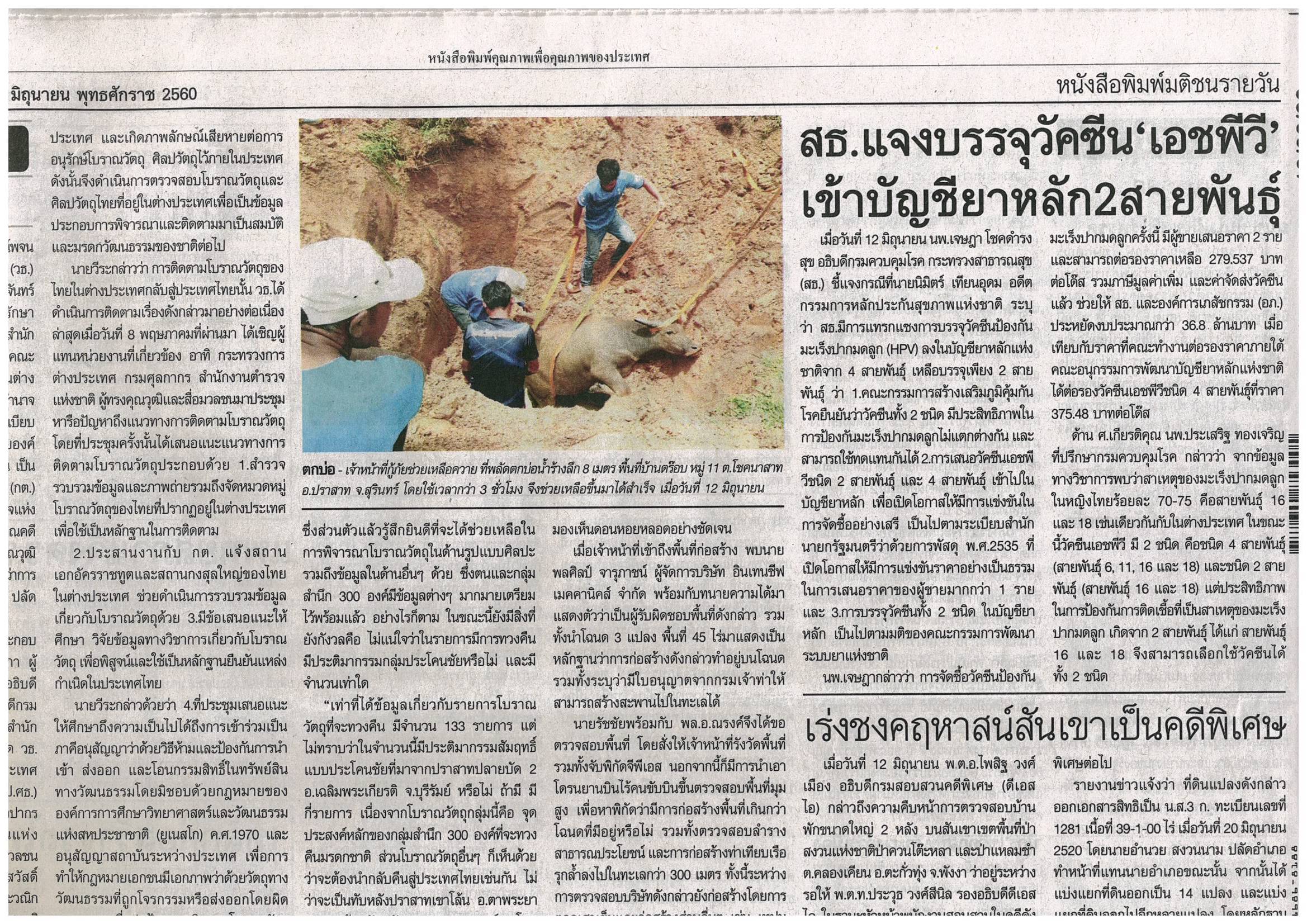 